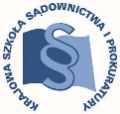 KRAJOWA SZKOŁASĄDOWNICTWA I PROKURATURY  OAP-II.420.3.2022	                                      Kraków, dnia 9 lutego 2022 r.                                                                          Patroni Koordynatorzy                                                                                                                                                                        oraz Patroni Praktyk    Dotyczy praktyk aplikantów II rocznika aplikacji uzupełniającej prokuratorskiej po                  17.  zjeździeW oparciu o § 2, 9 i 10 zarządzenia Dyrektora Krajowej Szkoły Sądownictwa               i Prokuratury w Krakowie Nr 132/2019 z dnia 15 marca 2019 roku w sprawie szczegółowych zasad odbywania praktyk przez aplikantów aplikacji sędziowskiej i prokuratorskiej uprzejmie przedstawiam szczegółowy zakres tematyczny, który winien być przedmiotem praktyk aplikantów aplikacji uzupełniającej prokuratorskiej, odbywanych: 1 dzień w okresie od 25 do 29 kwietnia 2022 roku, 1 dzień w okresie od 2 do 6 maja 2022 roku  oraz 1 dzień od 9 do 13 maja 2022 roku w prokuraturach rejonowych. Celem praktyki jest ugruntowanie umiejętności sporządzania apelacji                          w sprawach karnych.Przedmiotem 17. zjazdu aplikacji uzupełniającej prokuratorskiej odbywającego się          w dniach od 23 do 24 kwietnia 2022 r. jest:1.	Prawo karne materialnePrzestępstwa przeciwko środowisku.Przestępstwa przeciwko wolności, wolności sumienia i wyznania, wolności seksualnej             i obyczajności.      2. Prawo karne procesowePostępowanie w sprawach karnych ze stosunków międzynarodowych, z uwzględnieniem:-źródeł prawa i ich hierarchii,-zasad obowiązujących w obrocie prawnym z zagranicą,-przeglądu instrumentów obrotu prawnego z zagranicą,-immunitetów dyplomatycznych i konsularnych,-instytucji wspierających współpracę międzynarodową w sprawach  karnych  (Interpol, Europol, Eurojust, Europejska Sieć Sądowa, OLAF).Międzynarodowa pomoc prawna i doręczenia w sprawach karnych. Wspólne zespoły śledcze. Stosowanie zasady ne bis in idem i rozwiązywanie konfliktów jurysdykcyjnych          w państwach członkowskich Unii Europejskiej.  Przejęcie i przekazanie ścigania karnego. Wnioski o wszczęcie ścigania.Europejski  nakaz  aresztowania  i System  Informacyjny  Schengen  (SIS).  Poszukiwania międzynarodowe i ekstradycja.Pozostałe instrumenty współpracy międzynarodowej w sprawach karnych,                     z uwzględnieniem instrumentów opartych  na  zasadzie  wzajemnego  uznawania  orzeczeń      w Unii Europejskiej (wzajemne  zatrzymywanie  dowodów  oraz  wykonywanie  postanowień o zabezpieczeniu mienia,  wzajemne  wykonywanie środków  zapobiegawczych,  wzajemne  wykonywanie europejskiego nakazu ochrony i in.).Apelacja - repetytorium3.	Odszkodowanie i zadośćuczynienie za niewątpliwie niesłuszne skazanie, tymczasowe aresztowanie i zatrzymanie.Ułaskawienie – przesłanki, tryb. Faktyczne i prawne konsekwencje przewlekłości postępowania karnego. Skarga na naruszenie prawa strony do rozpoznania sprawy                  w postępowaniu przygotowawczym prowadzonym lub nadzorowanym przez prokuratora                  i postępowaniu sądowym bez nieuzasadnionej zwłoki.Celem praktyki jest ugruntowanie umiejętności sporządzania apelacji                    w sprawach karnych.Patroni praktyk oraz patroni koordynatorzy powinni zadbać o to, aby aplikanci mieli możliwość poznania wszelkich kwestii związanych z udziałem prokuratora w postępowaniu odwoławczym oraz sporządzaniem środków odwoławczych. W prokuraturach rejonowych należy stworzyć aplikantom możliwość dokonywania wnikliwej i wszechstronnej analizy         oraz oceny orzeczeń sądów I instancji pod kątem trafności rozstrzygnięcia i zasadności wywiedzenia środka odwoławczego, a przede wszystkim możliwość opracowywania projektów apelacji w sprawach karnych. Na podstawie zakończonych spraw aplikanci winni mieć  możliwość dokonywania oceny wniesionych środków odwoławczych.Aplikantom należy umożliwić zapoznanie się ze zbiorami apelacji oraz aktami spraw, w których wnoszone były skuteczne apelacje od wyroków karnych, dla wypracowania umiejętności diagnozowania błędów zawartych w wyrokach, formułowania poprawnych zarzutów, określania prawidłowego zakresu i kierunku zaskarżenia oraz wniosków apelacji.Istotnym przy ocenie przez patronów praktyk prac wykonywanych przez aplikantów, zwłaszcza projektów sporządzanych przez nich apelacji, jest zwracanie uwagi nie tylko na merytoryczną trafność i formalną poprawność samego rozstrzygnięcia, ale i na rodzaj użytej argumentacji, logikę i poprawność językową. Celem przedmiotowej praktyki jest bowiem również wykształcenie u aplikantów aplikacji prokuratorskiej umiejętności właściwej oceny prawnej decyzji podejmowanych w toku postępowania w sprawach karnych, obrony własnego stanowiska w sprawie i zastosowania prawidłowej argumentacji.Aplikantów należy również zapoznać z aktami dotyczącymi postępowań prowadzonych w sprawach  o przestępstwa przeciwko środowisku,  przestępstwa przeciwko wolności sumienia i wyznania, wolności seksualnej i obyczajowości.Uprzejmie informuję, że przedmiotem sprawdzianu, który aplikanci będą pisać po odbyciu praktyk po 17. zjeździe (na początku 18. zjazdu, tj. w dniu 14 maja 2022 roku) będzie sporządzenie projektu apelacji w sprawie karnej. Dlatego ważnym jest, aby aplikanci podczas praktyk opanowali tę umiejętność w jak najwyższym stopniu.					KierownikDziału Dydaktycznegow Ośrodku Aplikacji ProkuratorskiejKrajowej Szkoły Sądownictwa i ProkuraturyMarta Zinprokurator                                    